Observations vs. Inferences vs. PredictionsObservation: recognizing or noting a fact or occurrenceInference: a conclusion based on observationsPrediction: an educated guess about a future event. Use the picture of the boy in the water to determine if the following statements are observations or if the statements are inferences. Place an “I” in the blank for inference, an “O” in the blank for observation, and “P” in the blank for prediction.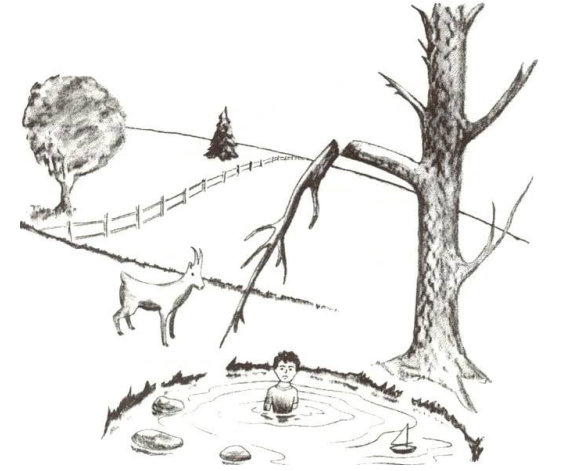 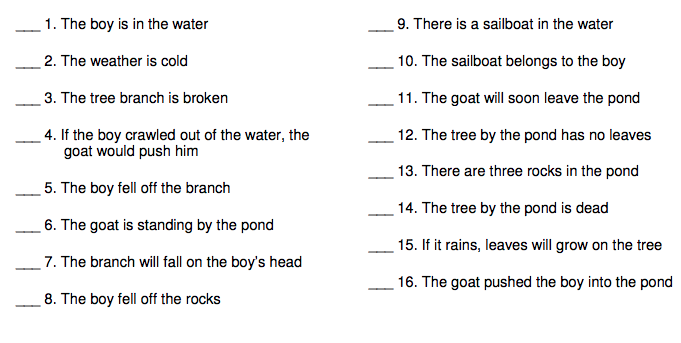 